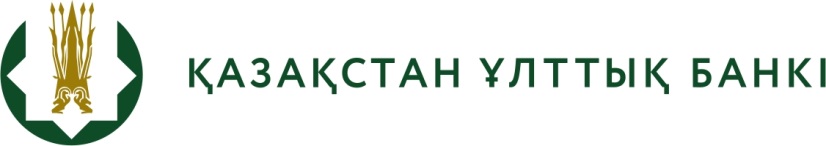 БАСПАСӨЗ – РЕЛИЗІ2021 жылғы «23» қараша		  	                      Нұр-Султан қаласы«Шетелдік қаржылық емес ұйымдардың Қазақстан Республикасында қызметін жүзеге асыратын филиалдарының (өкілдіктерінің) ақпарат ұсыну қағидаларын бекіту туралы» Қазақстан Республикасы Ұлттық Банкі Басқармасының 2019 жылғы 30 наурыздағы № 41 қаулысына өзгерістер мен толықтырулар енгізу туралы» Қазақстан Республикасы Ұлттық Банкі Басқармасының қаулысының жобасын әзірлеу туралы Ұлттық Банк «Шетелдік қаржылық емес ұйымдардың Қазақстан Республикасында қызметін жүзеге асыратын филиалдарының (өкілдіктерінің) ақпарат ұсыну қағидаларын бекіту туралы» Қазақстан Республикасы Ұлттық Банкі Басқармасының 2019 жылғы 30 наурыздағы № 41 қаулысына өзгерістер мен толықтырулар енгізу туралы» Қазақстан Республикасының Ұлттық Банкі Басқармасының қаулысының жобасын (бұдан әрі – Қаулының жобасы) әзірлегені туралы хабарлайды.Қаулының жобасы өнімді бөлу туралы келісімдер бойынша ақпаратты ұсынудың мерзімдерін өзгерту арқылы, Қазақстан аумағында жобаларды іске асыруды аяқтаған филиалдарды ҚРҰБ-не есеп беруге міндетті филиалдар тізімінен шығару мүмкіндігін енгізу жолымен, қолданыстағы нысандарды толтыруда қиындықтар тудыратын бірлескен қызметі бар жобалар үшін қосымша есеп беру нысанын енгізу арқылы шетелдік қаржылық емес ұйымдардың Қазақстан Республикасында қызметін жүзеге асыратын филиалдарының (өкілдіктерінің) ақпарат ұсынуын оңтайландыру мақсатында әзірленді.Қаулының жобасының толық мәтінімен https://legalacts.egov.kz/npa/view?id=13204893 ашық нормативтік құқықтық актілердің интернет-порталында танысуға болады.Толығырақ ақпаратты БАҚ өкілдері мына телефон бойынша алуына болады:+7 (7172) 775 205e-mail: press@nationalbank.kzwww.nationalbank.kz